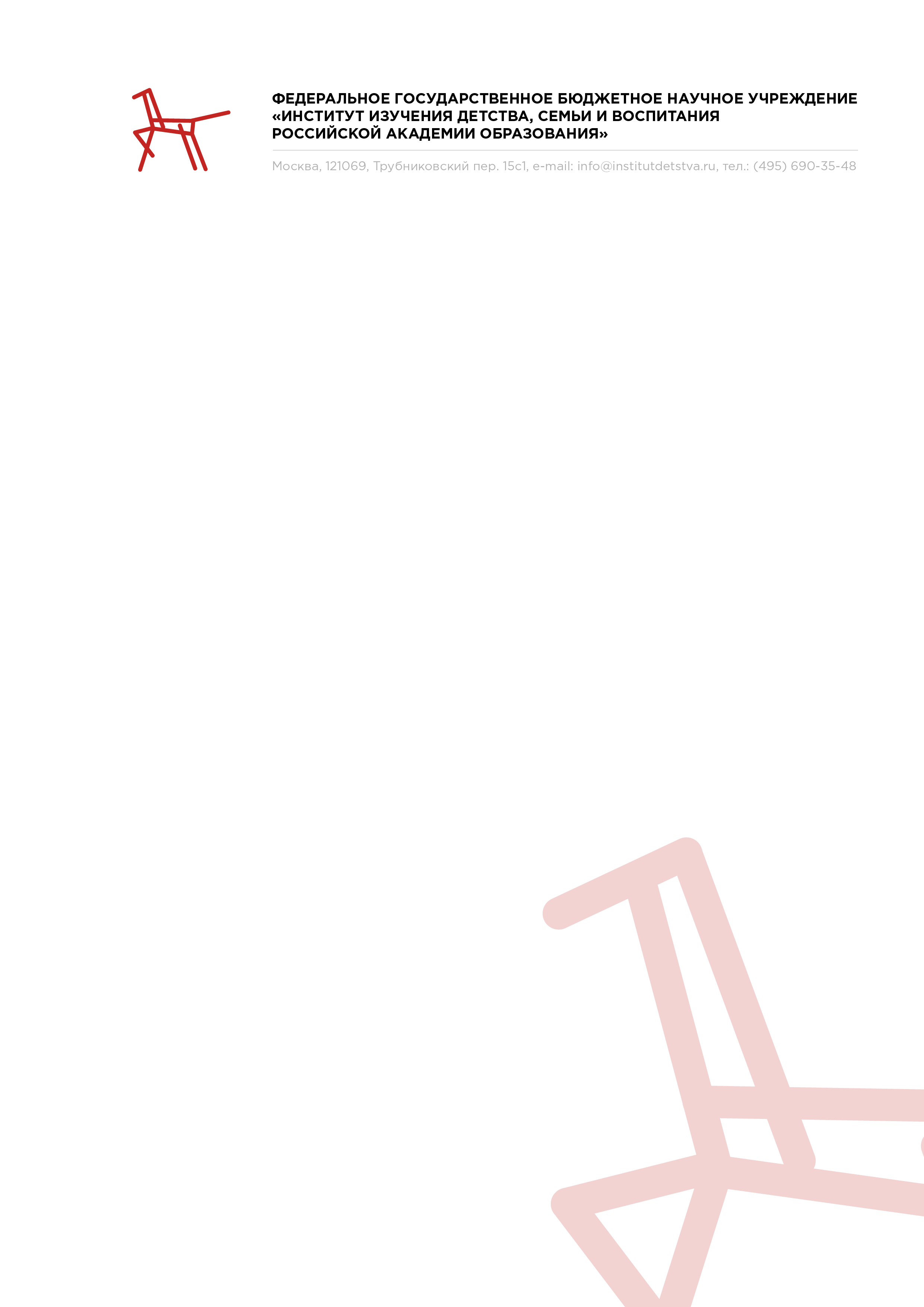 Лучший казачий кадетский корпус получит три миллиона рублейС 10 по 13 мая 2022 года в Астрахани пройдут соревнования второго тура смотра-конкурса на звание «Лучший казачий кадетский корпус». Конкурс проводится на протяжении 13-ти лет и уже давно стал традиционным. Каждый год он объединяет казачьи кадетские корпуса по всей стране. Для участия в мероприятии в этом году заявки подали 23 образовательные организации из 17 регионов. Комиссия Министерства просвещения рассмотрела все заявления и определила десять участников второго (очного) тура смотра-конкурса.Участниками второго тура смотра-конкурса «Лучший казачий кадетский корпус» стали:Ейский казачий кадетский корпус, Краснодарский крайОрловский казачий кадетский корпус, Ростовская областьКазачий кадетский корпус имени атамана И.А. Бирюкова, Астраханская областьБриньковский казачий кадетский корпус имени сотника М.Я. Чайки, Краснодарский крайГорожанский казачий кадетский корпус, Воронежская областьБелокалитвинский Матвея Платова казачий кадетский корпус, Ростовская областьКурганинский казачий кадетский корпус, Краснодарский крайКропоткинский казачий кадетский корпус имени Г.Н. Трошева, Краснодарский крайСтародубский казачий кадетский корпус имени Героя Советского Союза А.И. Тарасенко, Брянская областьКадетская школа-интернат «Екатеринбургский кадетский корпус войск национальной гвардии Российской Федерации», Свердловская областьЦель смотра-конкурса: военно-патриотическое воспитание молодёжи, сохранение и развитие исторических, культурных и духовных традиций российского казачества, а также распространение успешного опыта реализации дополнительных общеразвивающих программ. Подробнее о смотре-конкурсе читайте здесь Команда-победитель в этом году получит переходящее знамя Президента Российской Федерации. Также победителям будут присуждены денежные премии:за первое место – 3 миллиона рублейза второе место – 2 миллиона рублейза третье – 1 миллион рублейНапомним, что в 2021 году победителем Всероссийского смотра-конкурса на звание «Лучший казачий кадетский корпус» стал Новороссийский казачий кадетский корпус. По правилам конкурса, в этом году они не принимают участие в соревнованиях.Организатор смотра-конкурса – Министерство просвещения Российской Федерации.Оператор смотра-конкурса – Институт воспитания РАО.Институт изучения детства, семьи и воспитания РАО занимается научно-исследовательской деятельностью по изучению актуальных проблем воспитания и развития детей в современном обществе. Это ведущее научное учреждение, определяющее стратегические приоритеты развития воспитания в России. В числе проектов Института такие как: разработка программ воспитания и методических рекомендаций по их реализации, Всероссийский конкурс педагогических работников «Воспитать человека», Всероссийские проекты «Открытые уроки» и «Открытые родительские собрания», журнал для родителей «Семья и школа» и другие. Институт реализует и поддерживает программы в рамках федерального проекта «Патриотическое воспитание граждан Российской Федерации» национального проекта «Образование».С вопросами можно обратиться в Минпросвещения России: sevryukova-ev@edu.gov.ru тел.: (495) 587-01-10, доб. 3426Организация мероприятия:Ирина Лупина 	
Тел. +7 (916)703-33-70, +7 (495) 587-01-10, доб.3426 	
lupina@institutdetstva.ru   Присоединяйтесь к нам социальных сетях:ВКонтакте: vk.com/institut_vospitaniya	Телеграм: t.me/institut_vospitaniyaПриглашаем к сотрудничеству Информационные площадки и СМИ.Расписание значимых мероприятий смотра-конкурса 
«Лучший казачий кадетский корпус»Пресс-служба Института воспитания РАО:
press@institutdetstva.ru  
Екатерина Черняева,  
+7 (910) 500-76-01ДатаВремяМероприятиеМесто проведения11 мая10:00 - 11:30Церемония открытияИсторико-архитектурный музейный комплекс «Астраханский кремль»13:30 - 16:00Конкурсное испытание «Визитная карточка»Астраханский театр юного зрителя16:30 -19:00Конкурсное испытание «Презентация и защита социального проекта»Зал Санкт-Петербург, 
город Астрахань, ул. Кремлевская 412 мая10:00-11:00Конкурсное испытание «Тестирование» для участниковКруглый стол для педагоговИРО «Платформа»13:30-18:00Конкурсное испытание для педагогов «Открытое занятие»ИРО «Платформа»13 мая12:30-14:00Церемония торжественного награжденияИсторико-архитектурный музейный комплекс «Астраханский кремль»